Arbeitsblatt 2: Krakau? Da will ich hin!Wenn ein Pole gefragt wird, wohin ein deutscher Tourist in Polen als erstes reisen sollte, um einen Eindruck vom Land zu bekommen, fällt der Name der Stadt Krakau fast immer an erster Stelle. Krakau gilt als die schönste Stadt des Landes, war bis 1596 auch Hauptstadt. Da sie im Zweiten Weltkrieg nicht zerstört wurde, hat sie ihr italienisches Flair bis heute bewahren können. Woran man das erkennt? Zum Beispiel an den vielen jungen TouristInnen aus der ganzen Welt, die sich an Sommerabenden auf dem Marktplatz (poln. „Rynek“) tummeln.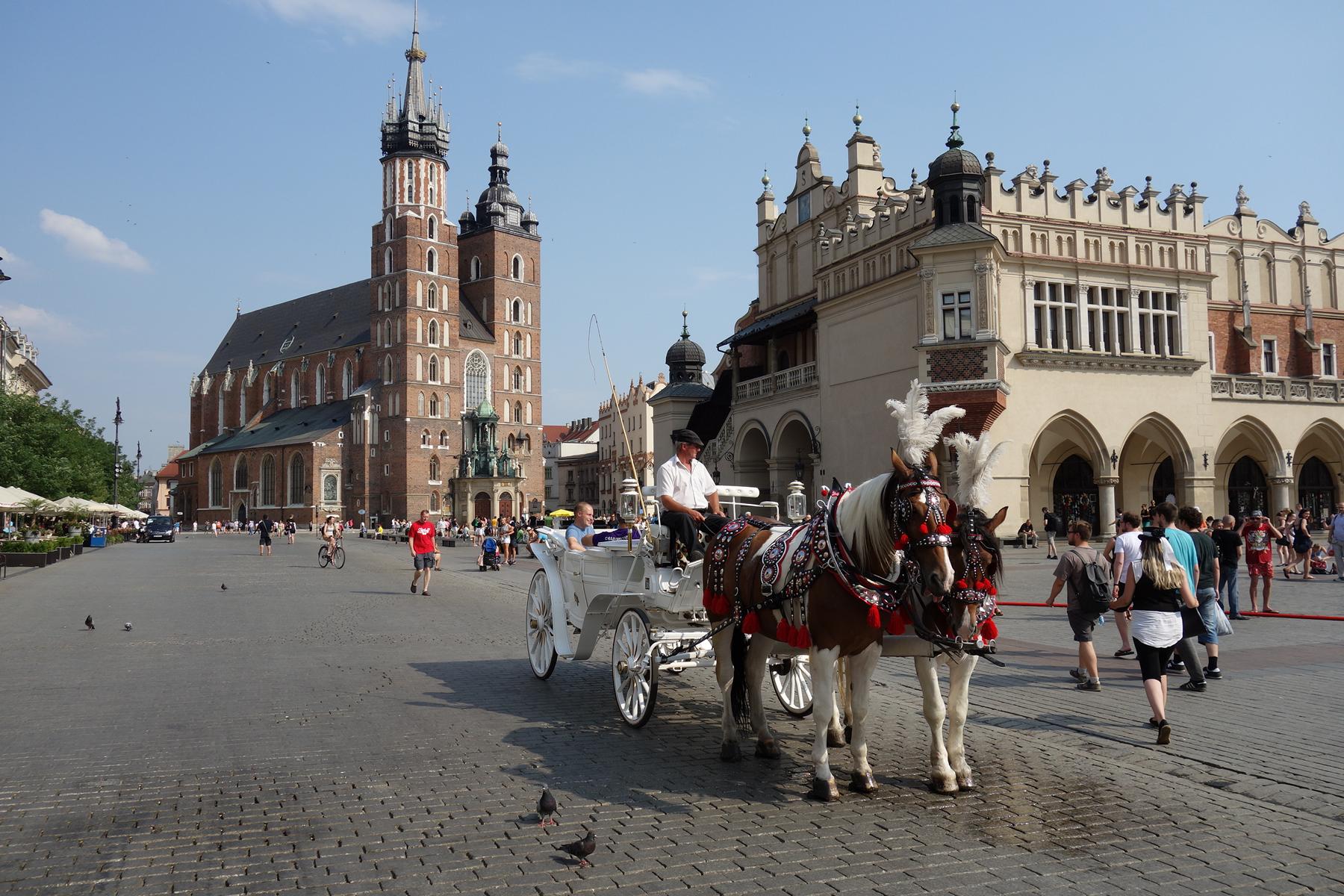 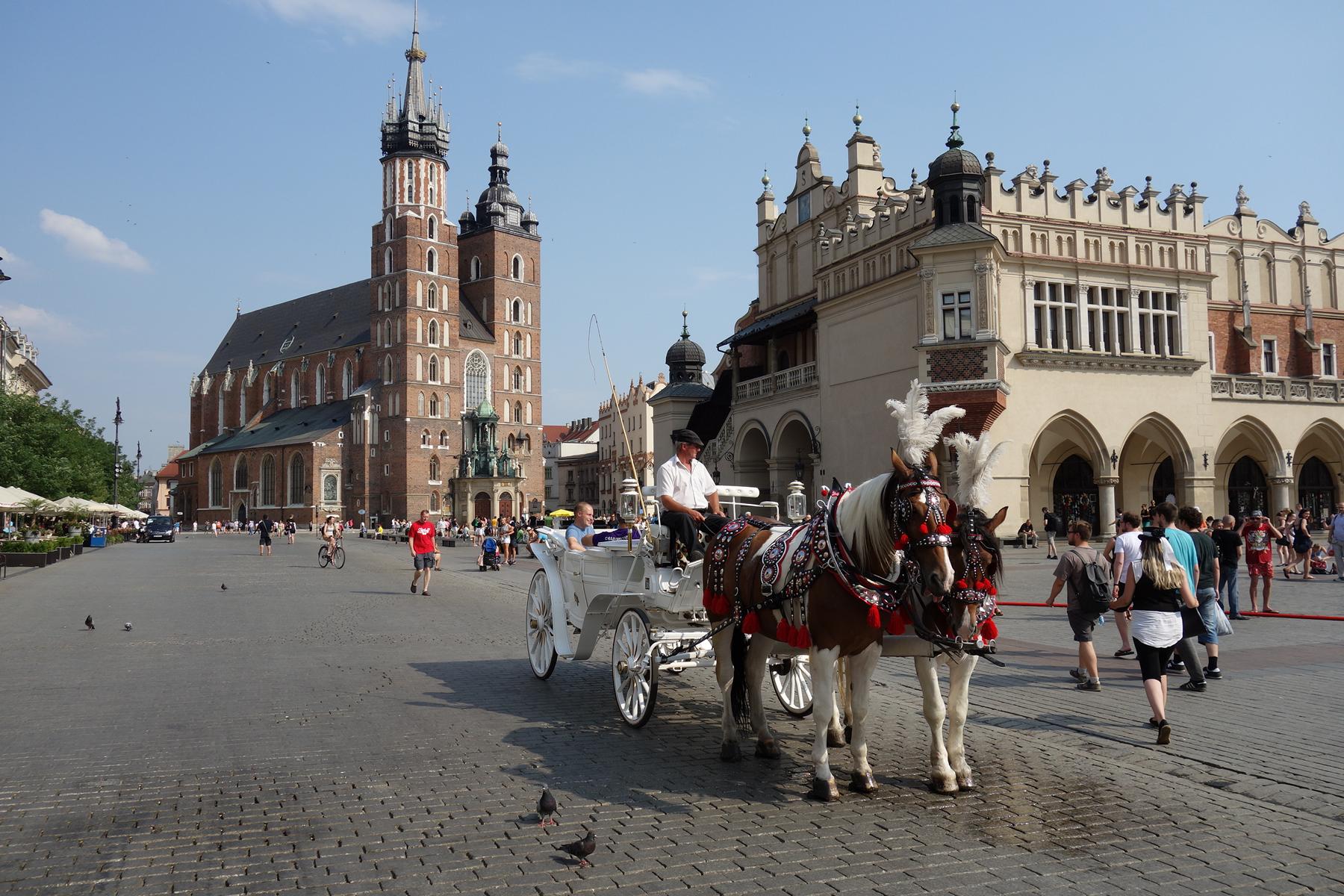 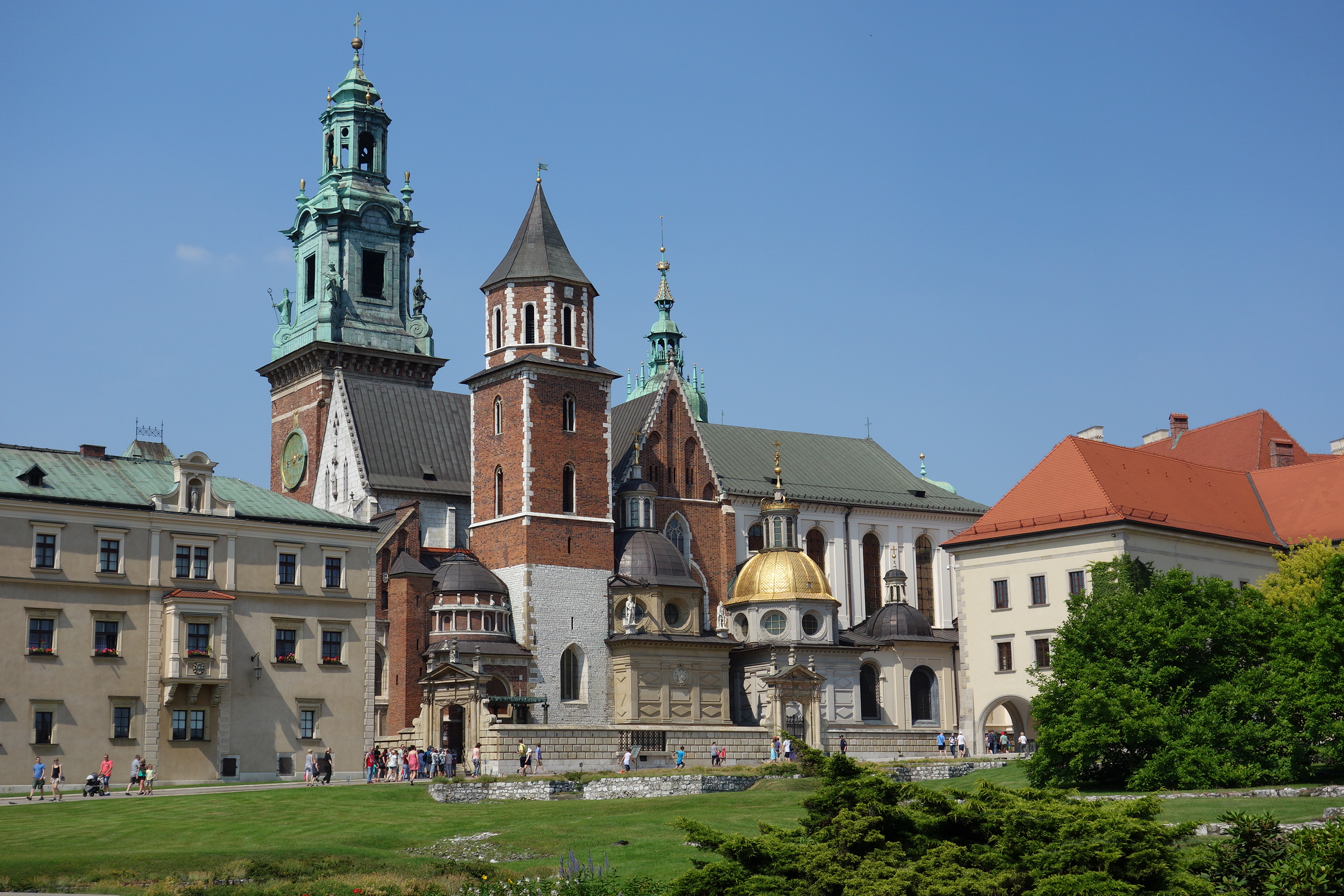 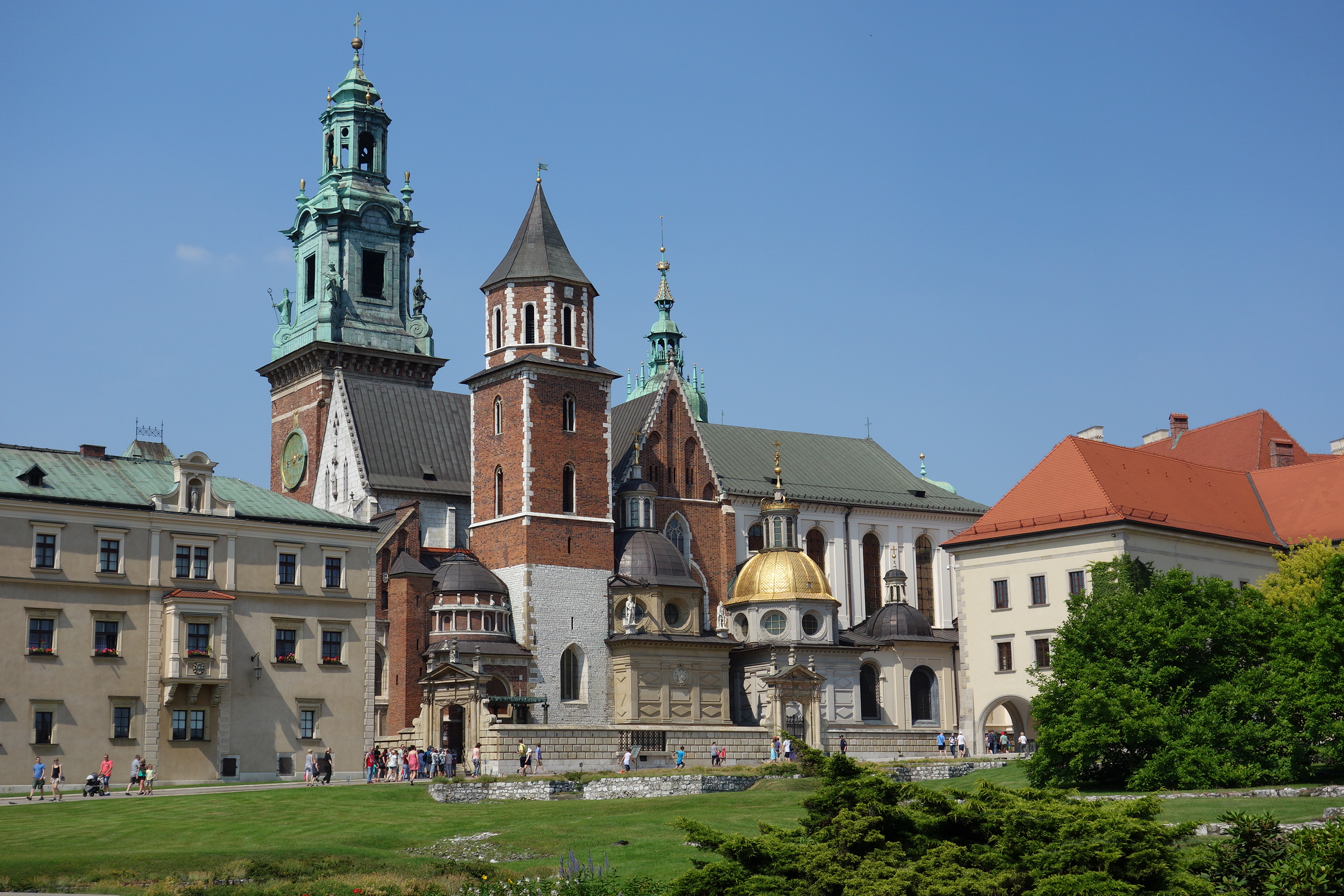 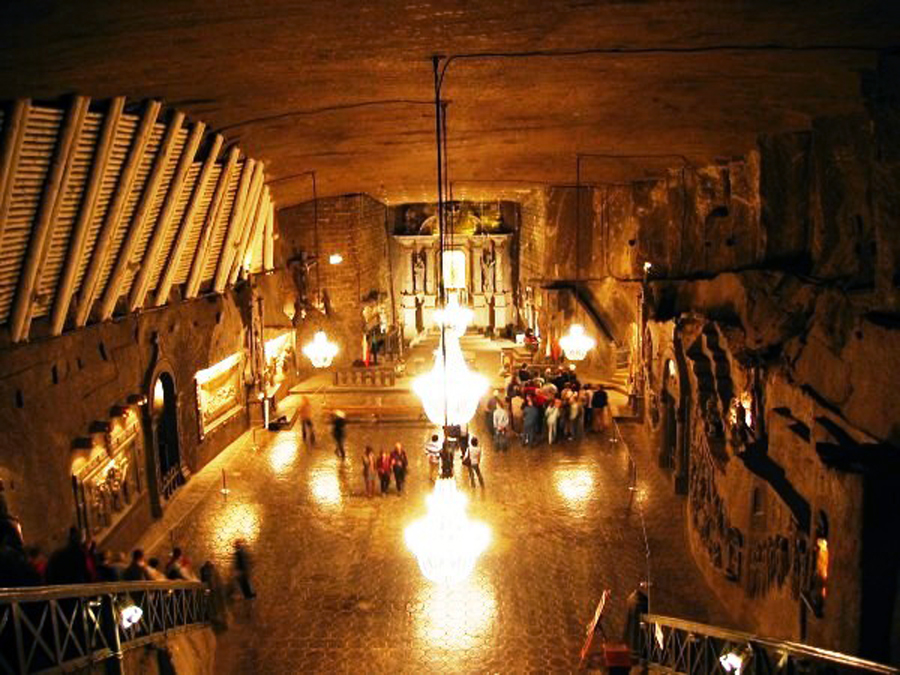 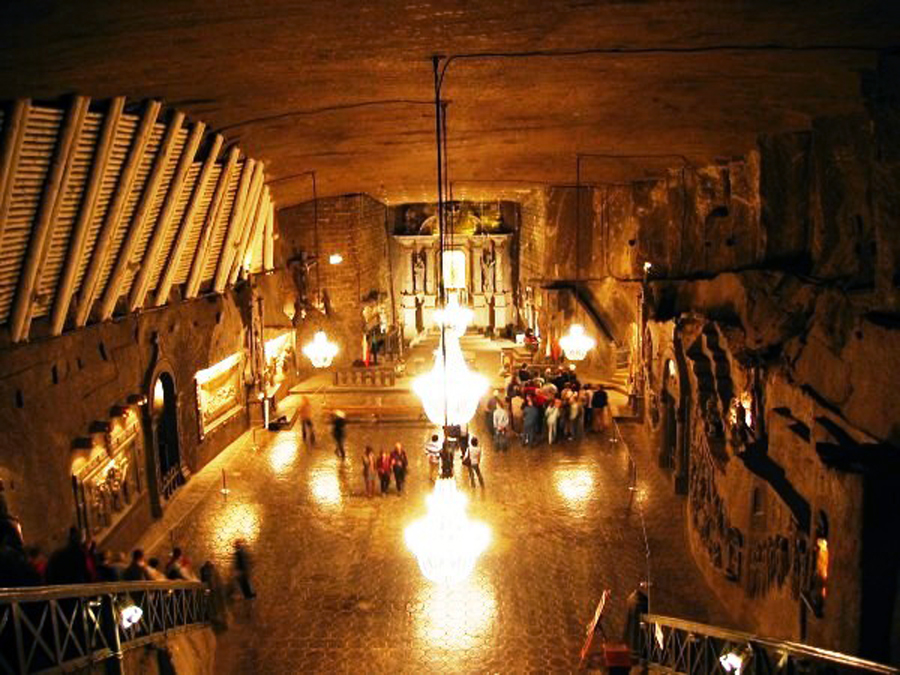 Aufgabe 
Als Inhaber eines Reisebüros wollen Sie einen Kunden überzeugen, nach Krakau zu reisen! Überlegen Sie sich ein gutes Werbekonzept und spielen Sie ihn durch.